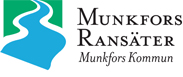 KALLELSEDATUMTjänsteställe/Handläggare/Kallelse till  extra sammanträde: När: Plats: Föredragningslista Varmt välkommen! Med vänlig hälsning Ordförande  